HymnTake My Hand, Precious LordPiano Sheet MusicGuitar Sheet Music
聖歌親愛主牽我手鋼琴樂譜簡譜吉他樂譜
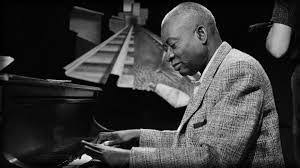 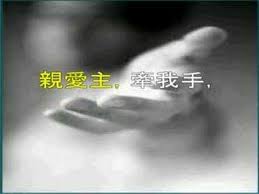 風火網頁 Webpage: https://www.feng-huo.ch/Date: February 27 2019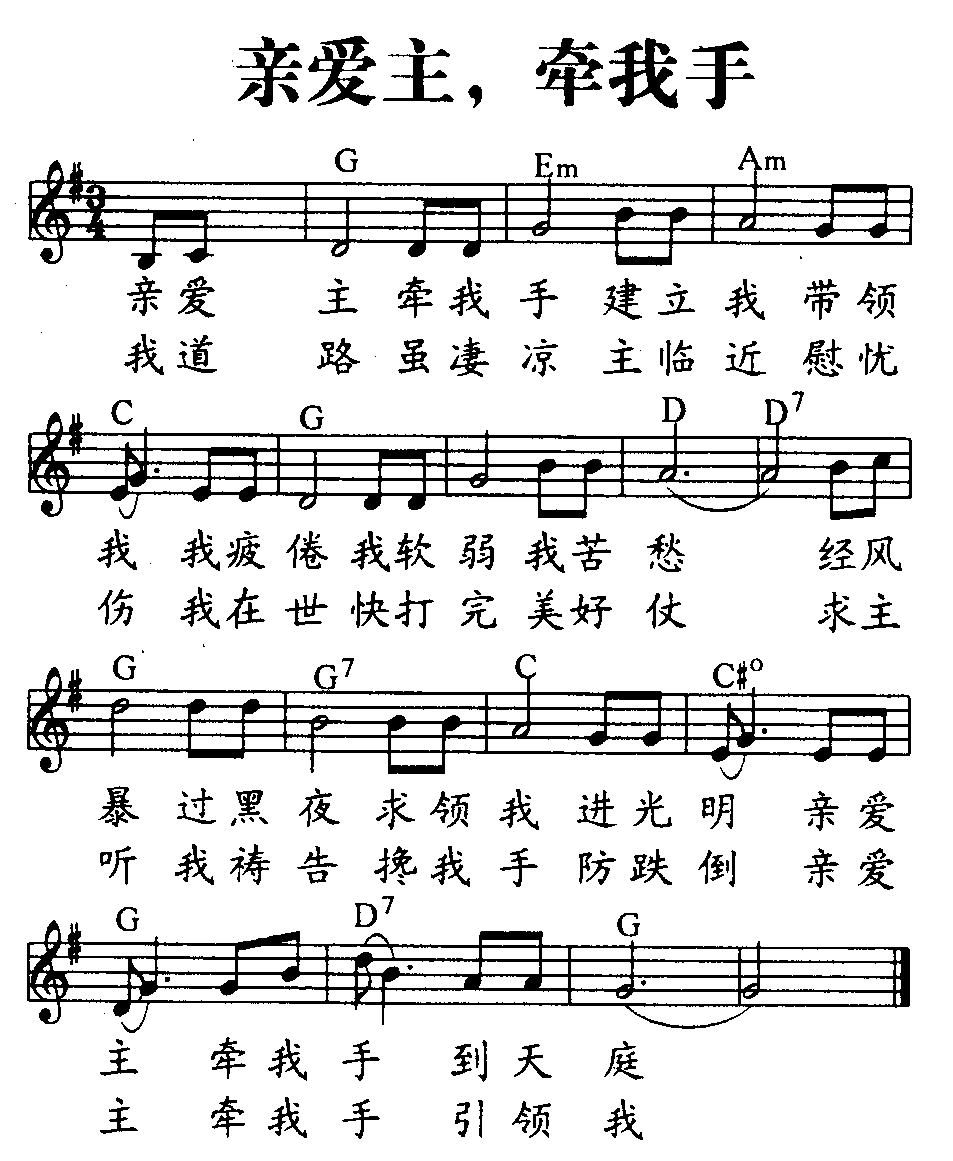 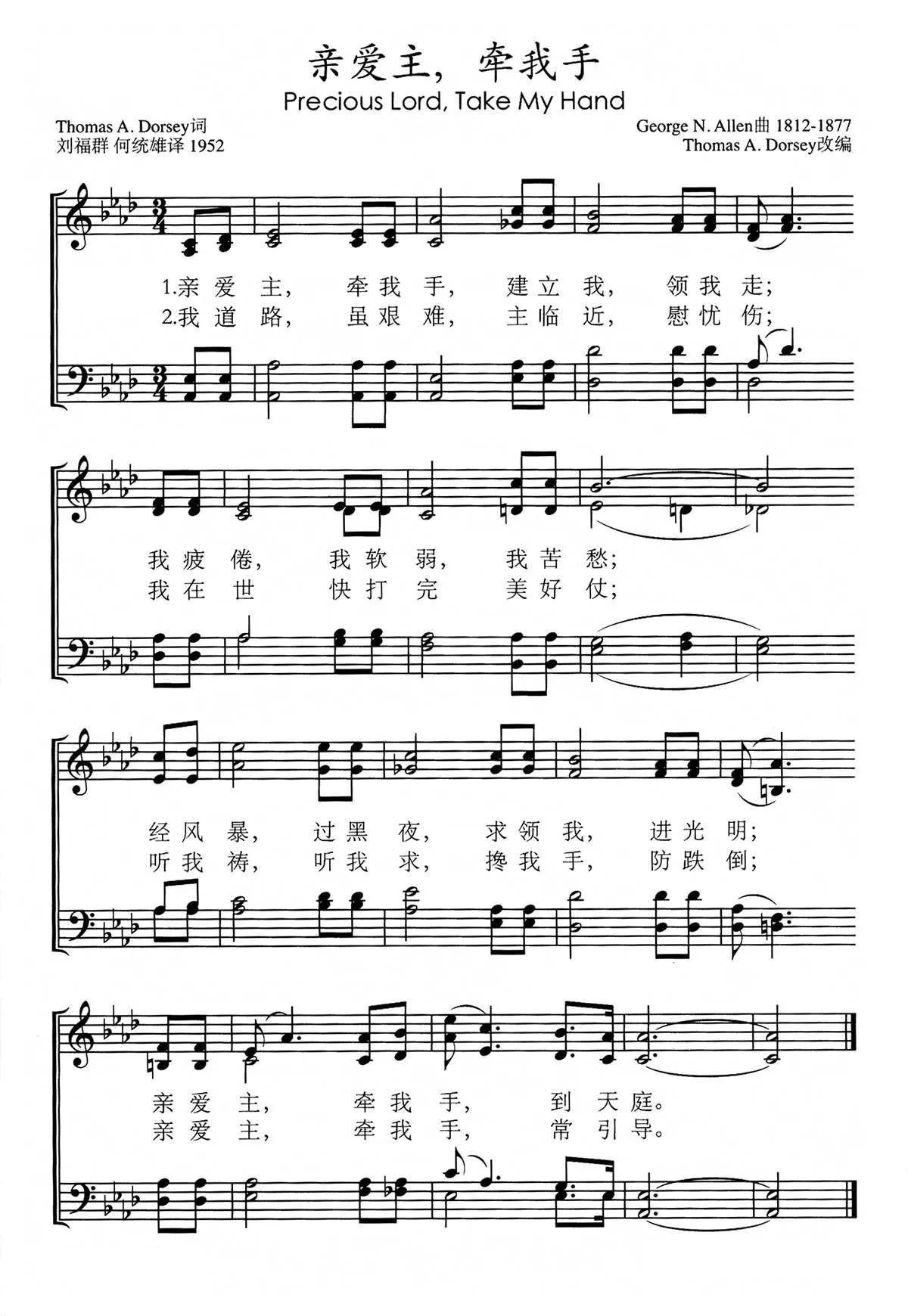 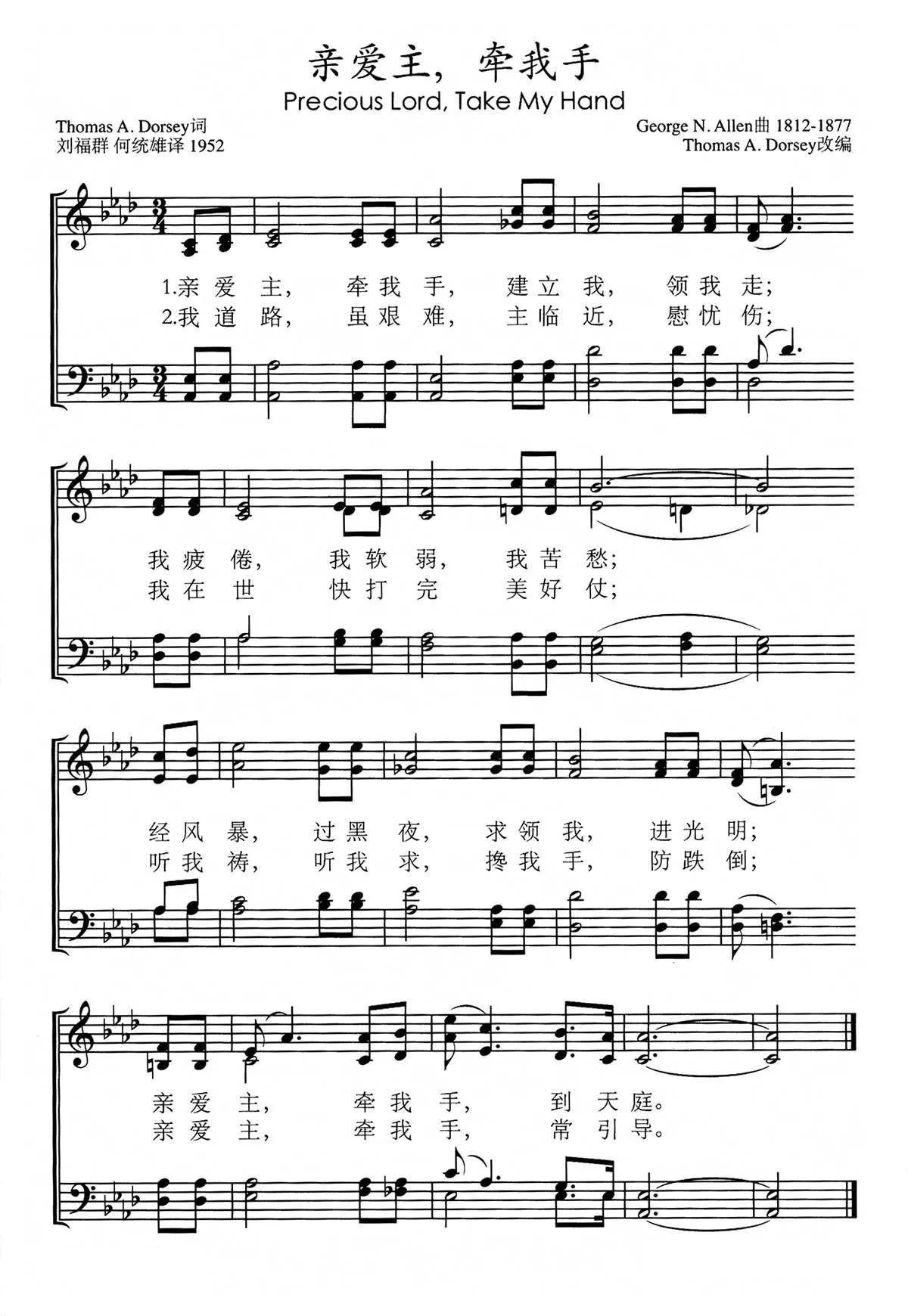 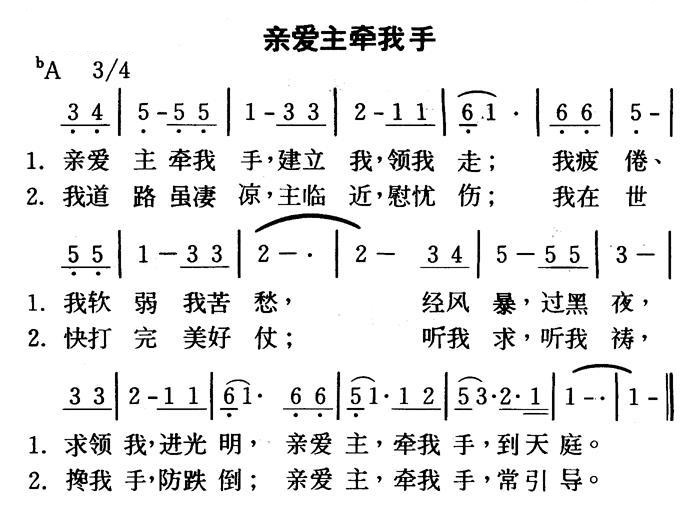 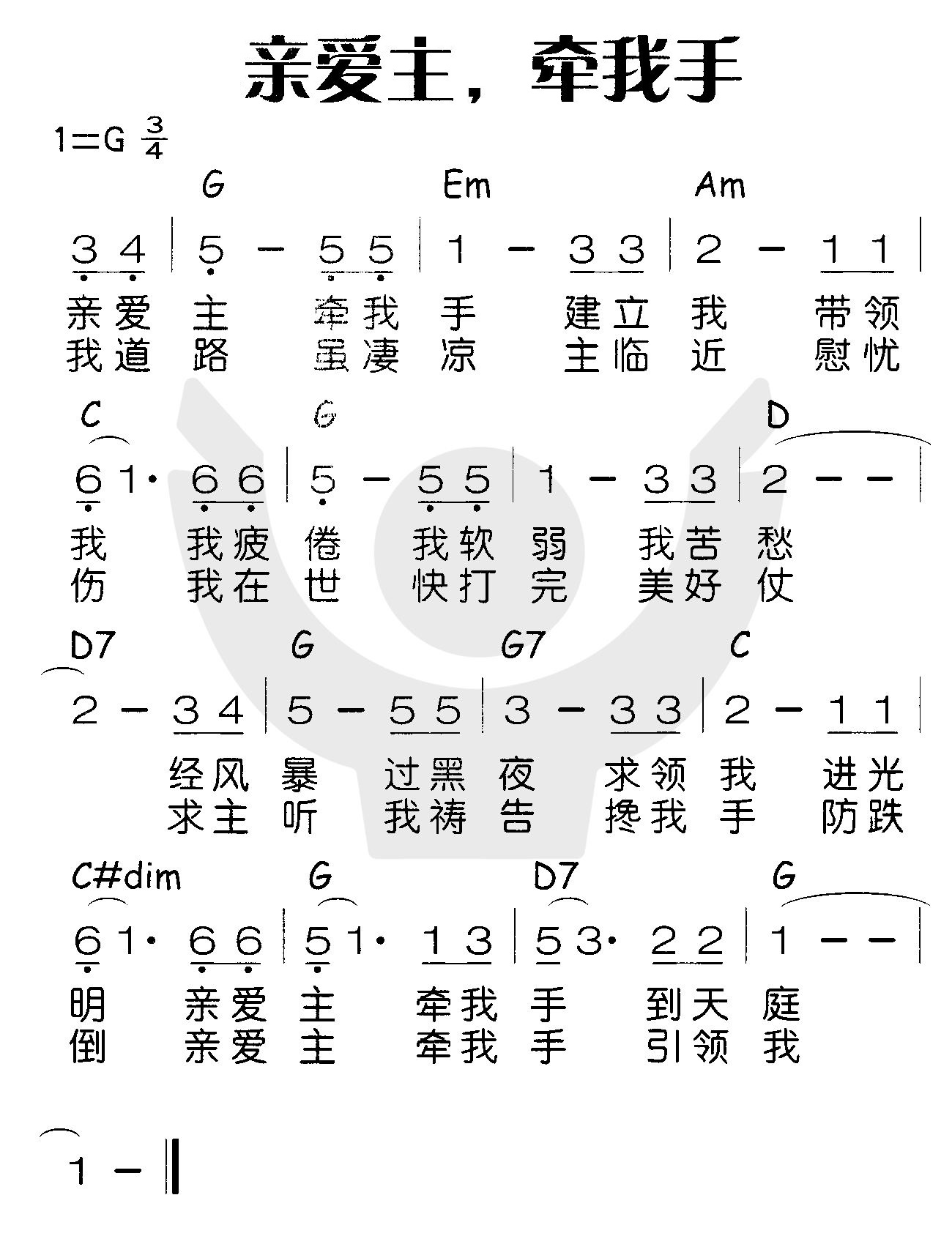 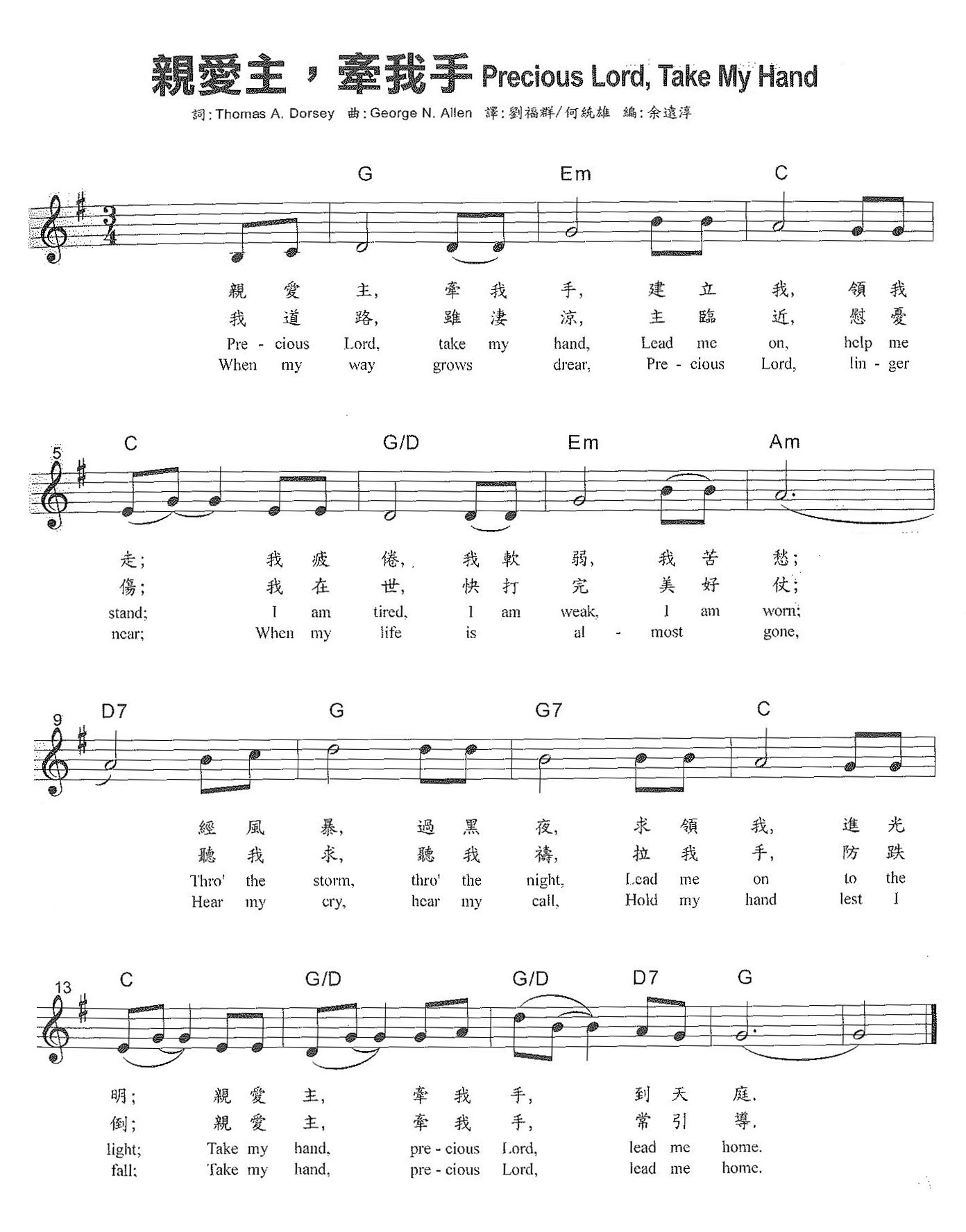 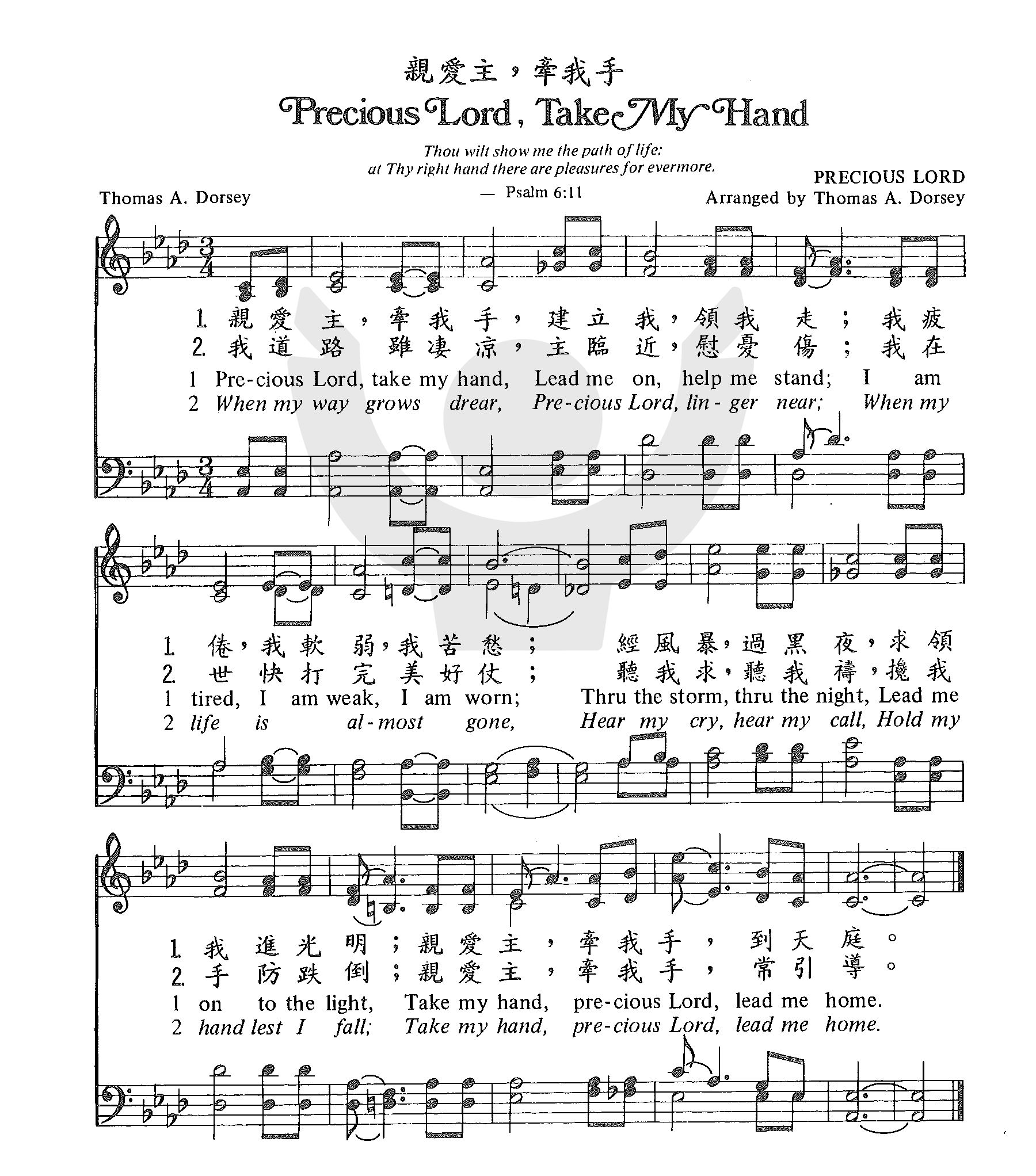 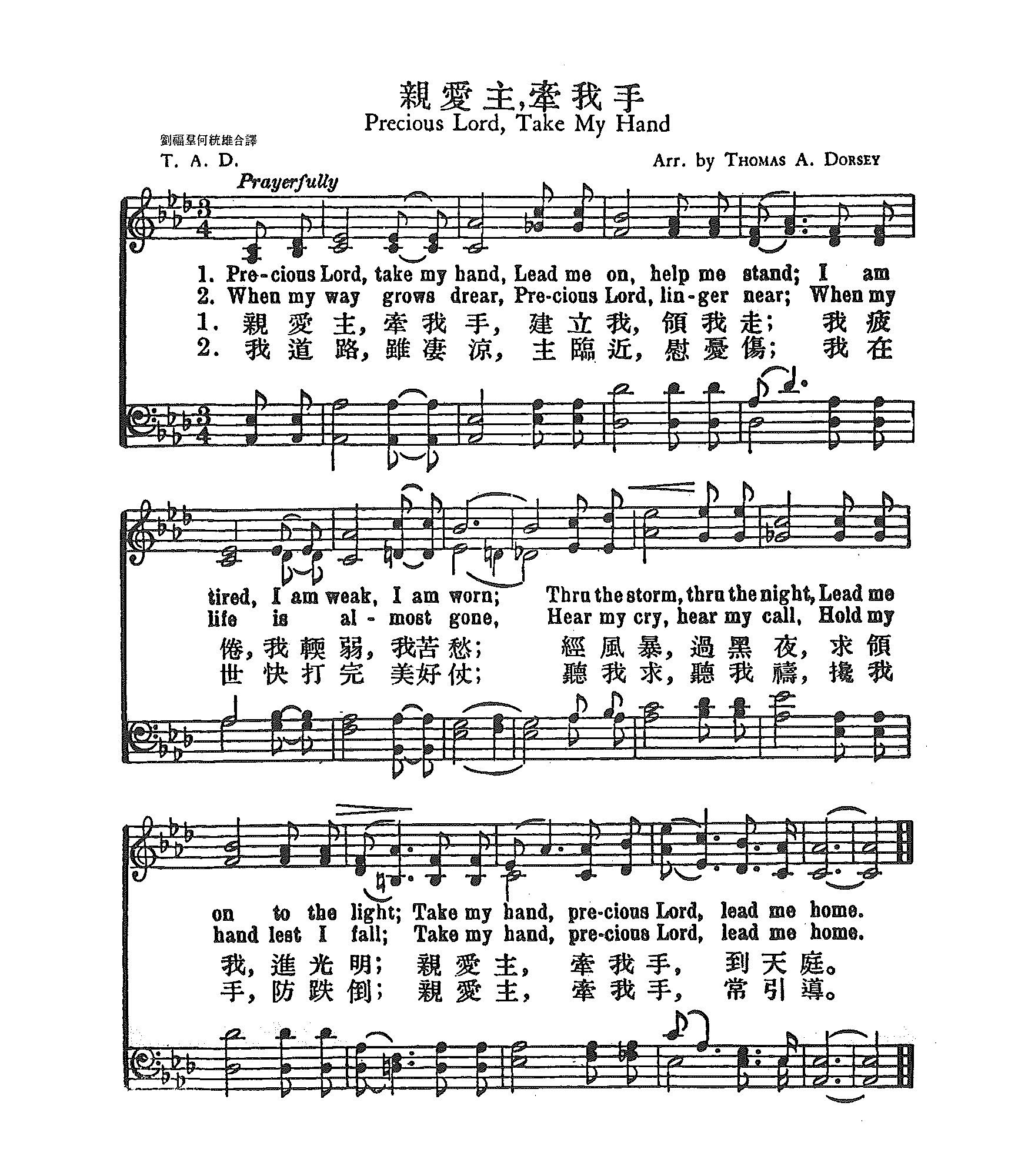 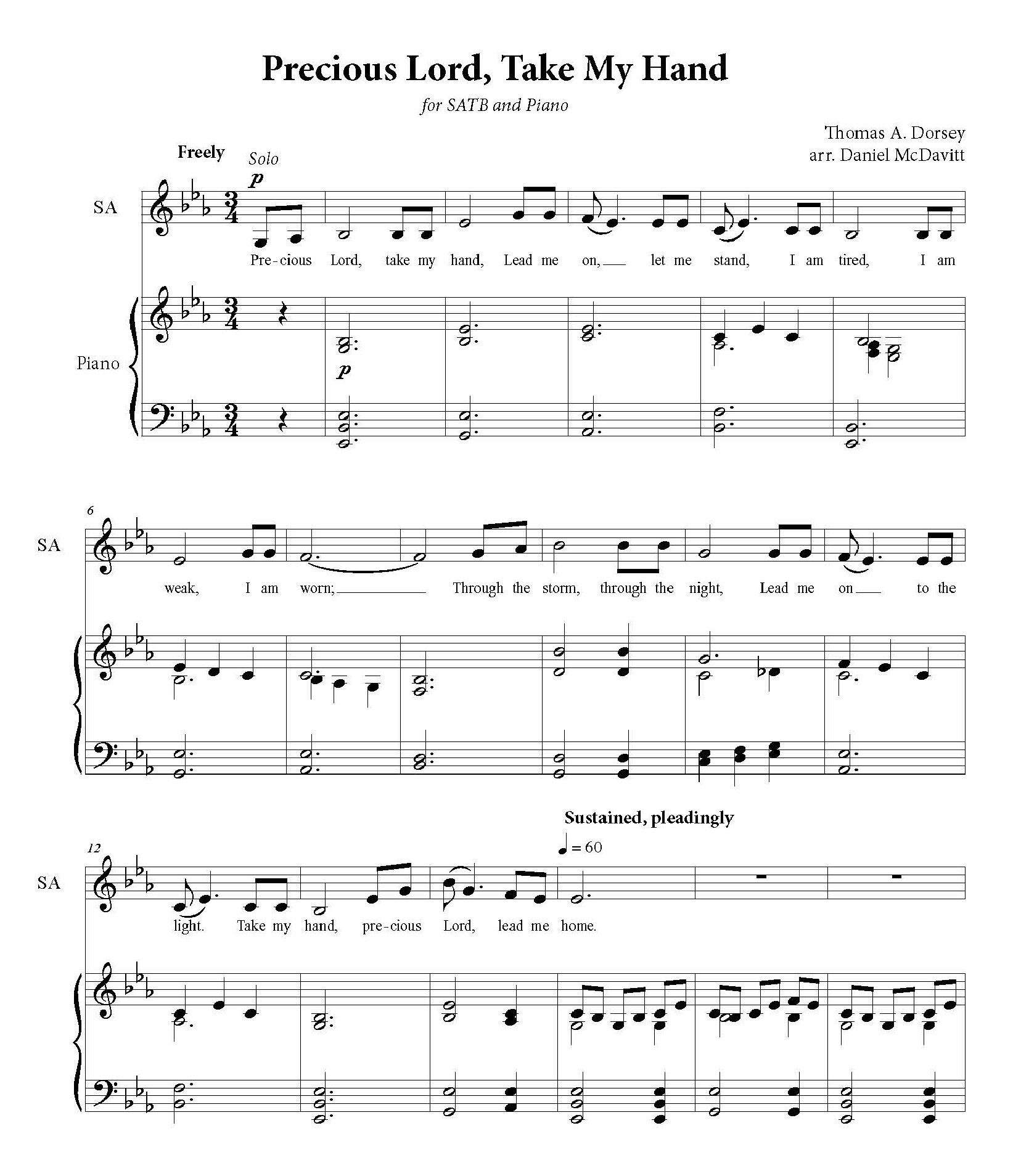 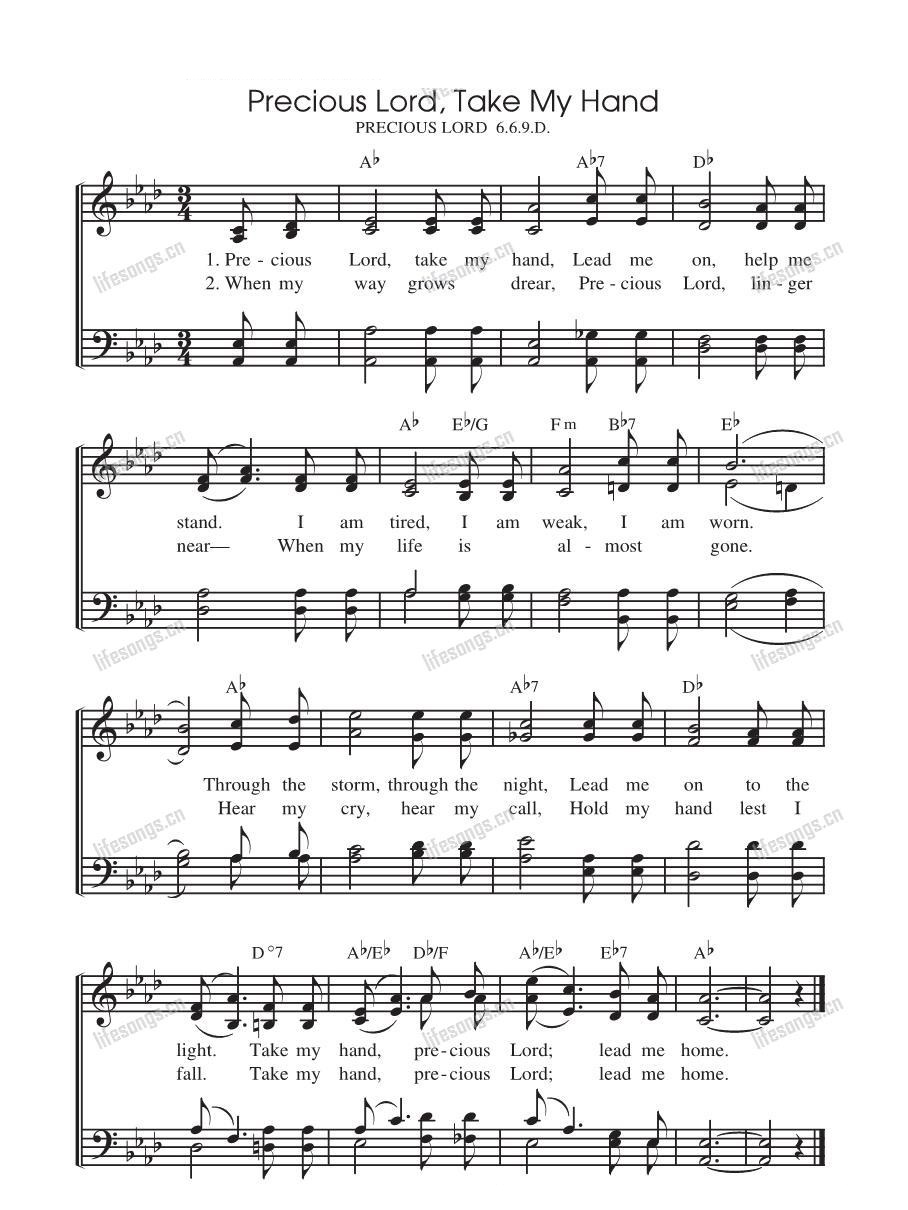 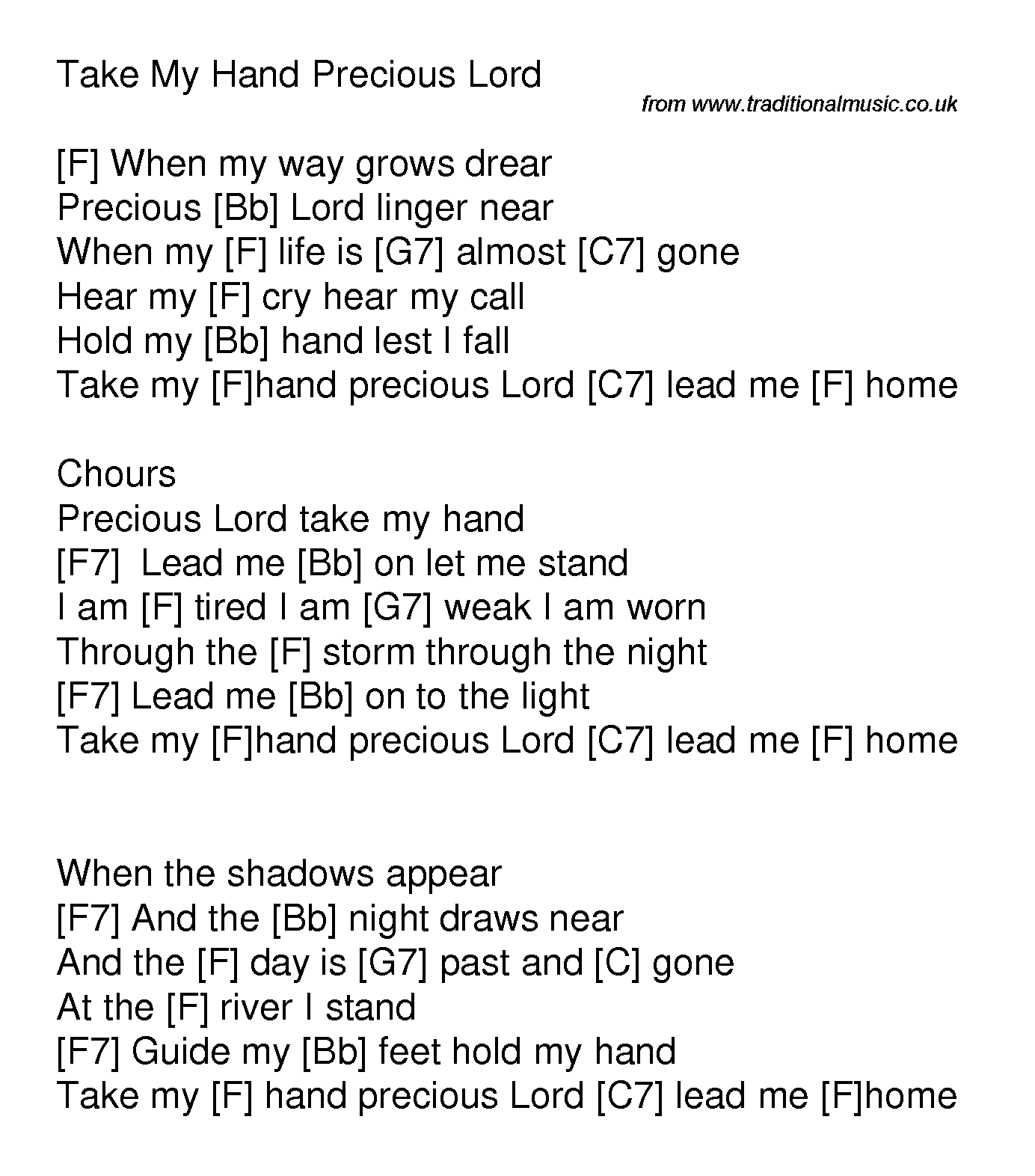 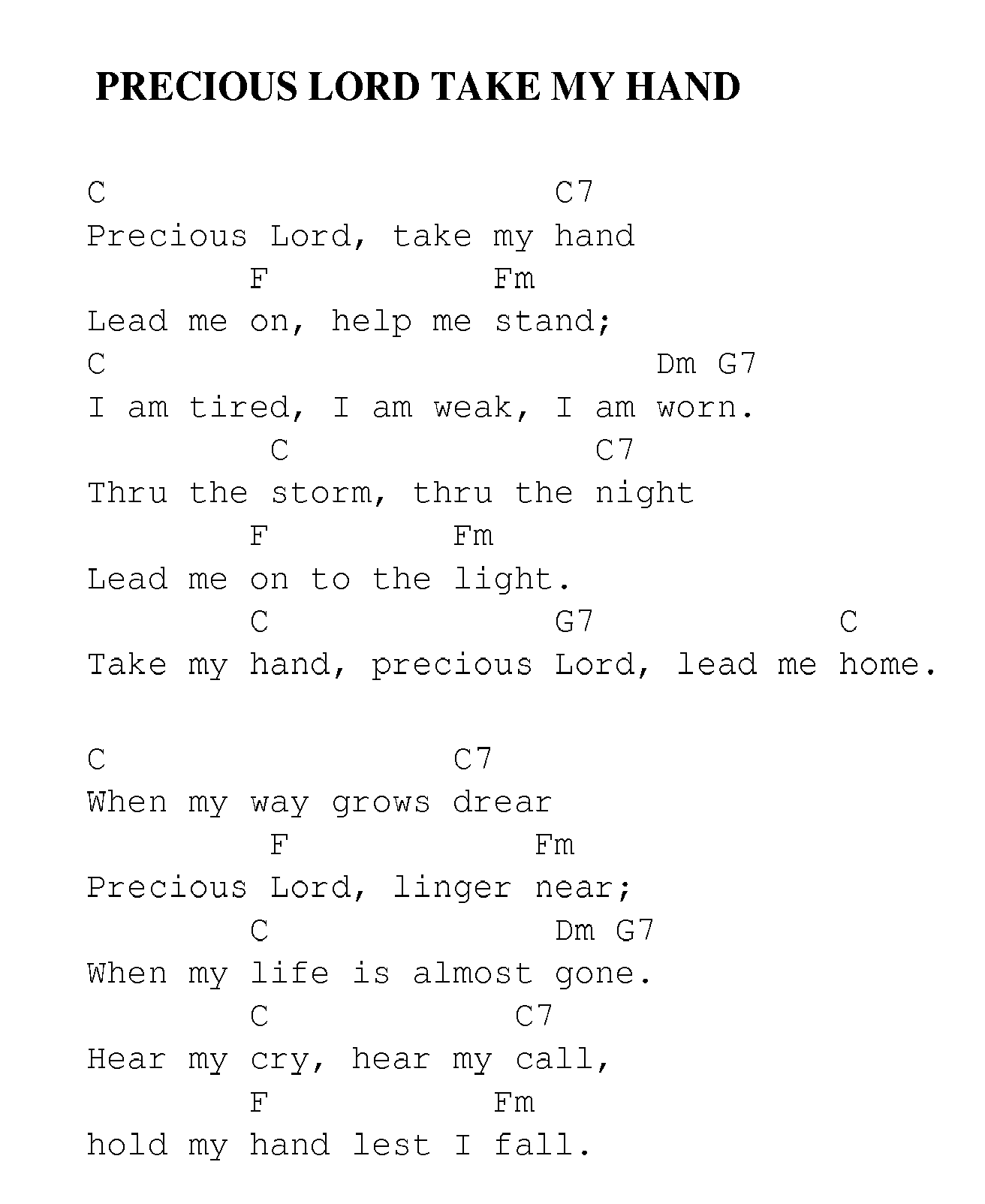 